Инструкция по внесению информации об образовательных программахУ каждого руководителя образовательной программы есть возможность внести информацию о ней. Руководители программ могут, по желанию, передавать свои полномочия другим ответственным лицам.В Административном портале в меню «Доступные сервисы» выбираете пункт «Образовательные программы 2015»Если Вы являетесь руководителем (или ответственный) более, чем одной образовательной программы, то сначала появится страница с перечнем образовательный программ. Выбираете нужную.Появляется страница внесения ООП, учебных планов и календарных графиков учебного процесса.Чтобы внести документ нажимаете на кнопку «Обзор» (п.1 на рисунке) и выбираете нужный файл со своего компьютера. Вы увидите, что при этом можно видеть только файлы в формате .pdf Необходимо вносить файлы документов подписанных и с печатями, в формате .pdf. Размер файла - не более 5 Мб. При корректном создании файла в формате pdf и сканировании размер файла в среднем не превышает 2 Мб. (ссылка на рекомендации по сканированию)Внесите дату документа (когда документ был принят, подписан) (п.2 на рисунке). Дата внутри документа должна совпадать с этой датой. Формат даты «ДД.ММ.ГГ» (например 01.10.14)Нажмите на кнопку «Сохранить … ». Если вы вносите аннотацию, то это кнопка «Сохранить аннотацию» (п.3 на рисунке).При внесении учебного плана и календарного графика обязательно выбрать хотя бы одну форму обучения. Внимательно следите за тем, для какой формы обучения Вы прикрепляете учебный план/календарный график!ООП (как и аннотация) у образовательной программы это один файл, поэтому при попытке загрузить еще один файл, первый будет удален автоматически.Учебных планов и календарных графиков может быть несколько, так что может быть внесено любое количество файлов. Чтобы удалить файл необходимо нажать на красный крестик рядом с ним. (п.4 на рисунке) Ссылка на страницу внесения дисциплин вверху справа (п.5 на рисунке) Ссылка на страницу передачи полномочий вверху справа (п.5 на рисунке)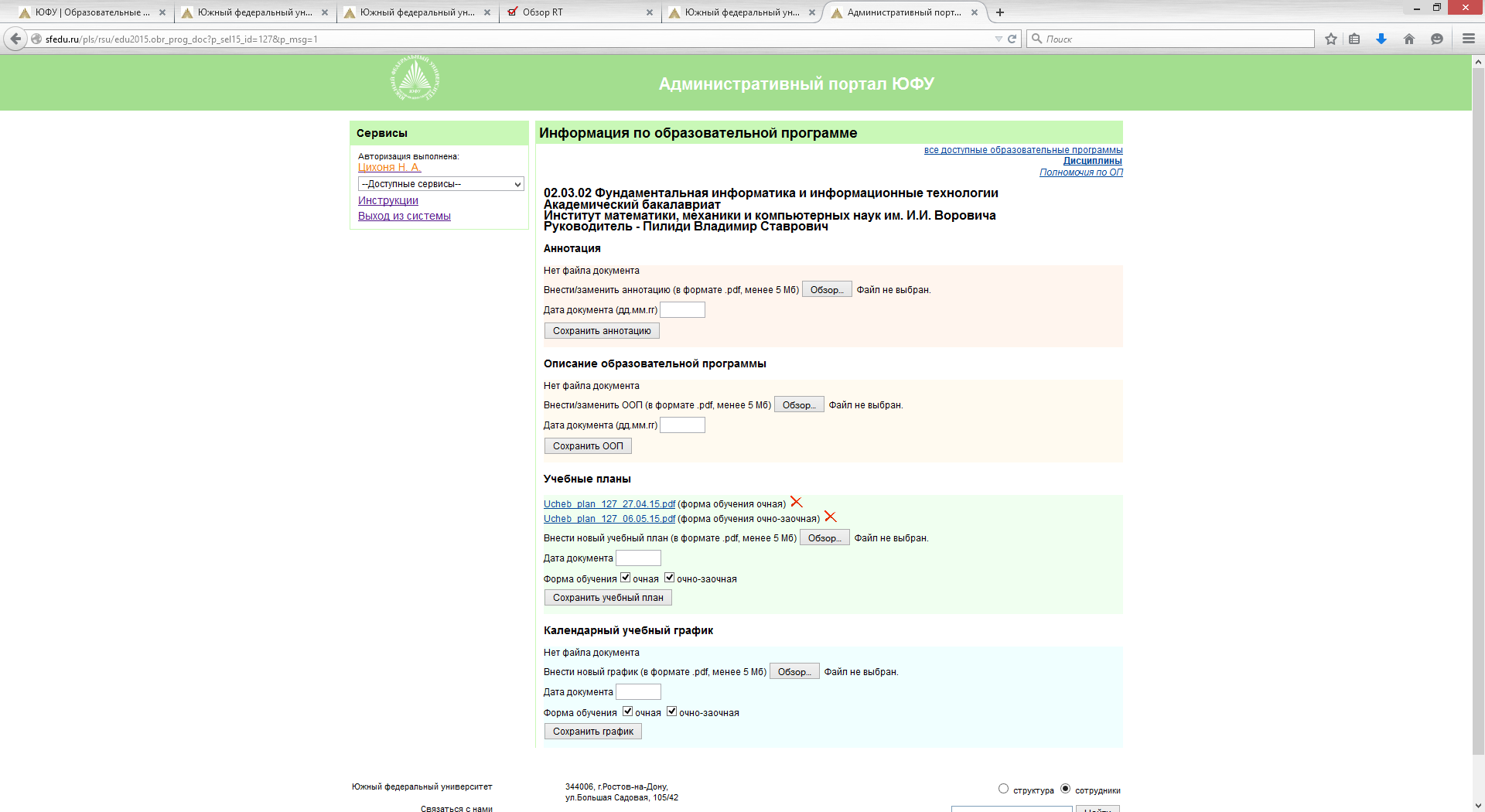 Передача полномочий по образовательной программеТолько руководители программ могут, по желанию, передавать свои полномочия другим ответственным лицам.Для того чтобы передать полномочия необходимо начать набирать фамилию сотрудника, затем в выпавшем списке нажать на нужное ФИО и нажать на кнопку «Передать полномочия по образовательной программе»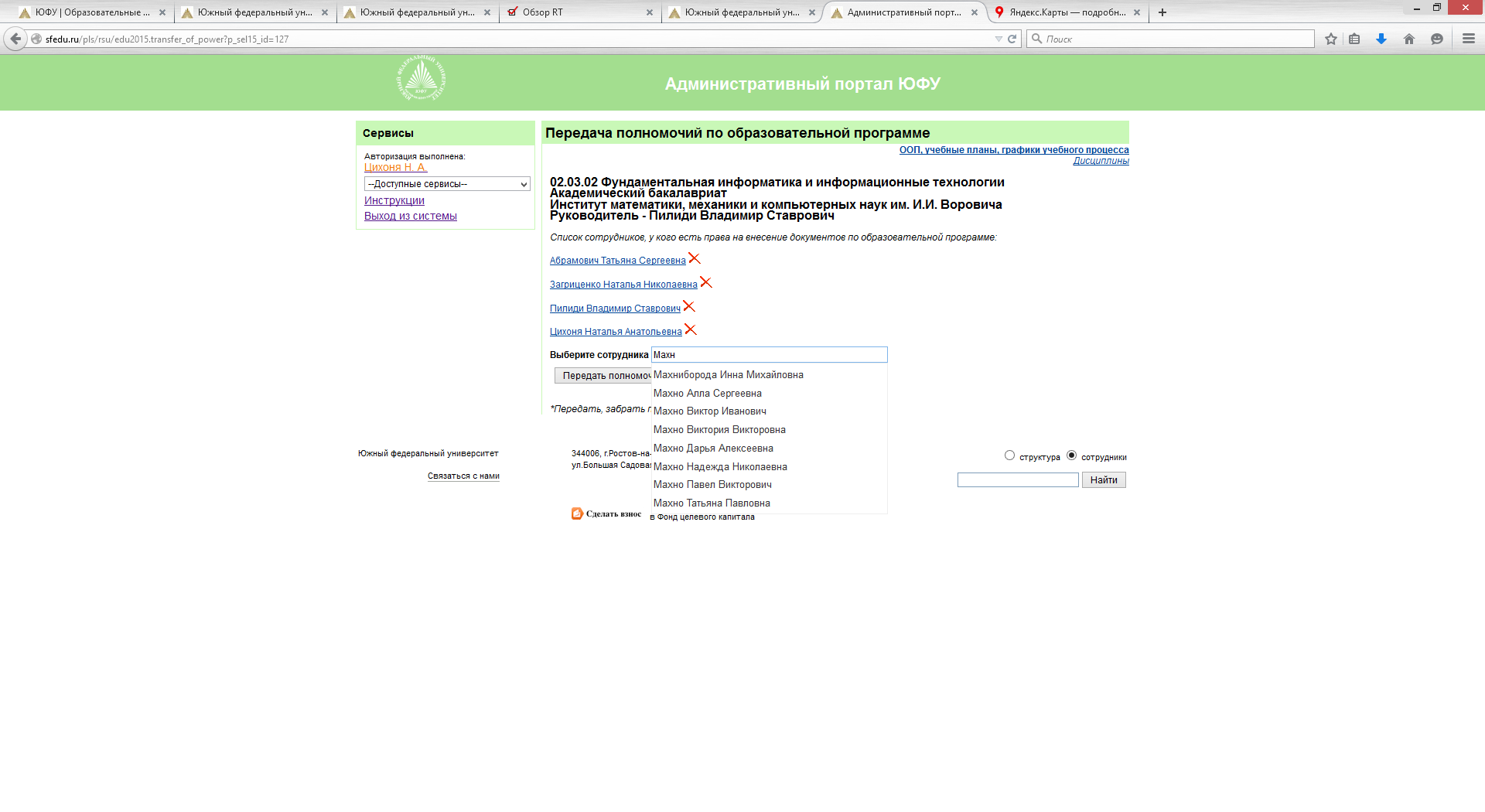 Для того чтобы лишить человека полномочия по этой образовательной программе необходимо нажать на красный крестик рядом с ФИО в списке. Дисциплины образовательной программыДля внесения дисциплины/практики необходимо с помощью переключателя (радиокнопки) выбрать, что будет вноситься: дисциплина или практика (п.1 на рисунке ниже).Внести название дисциплины/практикиВнести курс начала обучения по этой дисциплине/практике (это для упорядочивания показа дисциплин в списке)Выбрать одну или несколько форм обучения, для которых эта дисциплина/практика реализуетсяНеобходимо внести аннотацию рабочей программы дисциплины/практики. Для этого нажимаете на кнопку «Обзор» и выбираете нужный файл со своего компьютера. Вы увидите, что при этом можно увидеть только файлы в формате .pdf Необходимо вносить файлы документов подписанных и с печатями, в формате .pdf, размера менее 5 Мб. Внесите дату документа (когда документ был принят, подписан). Дата внутри документа должна совпадать с этой датой. Формат даты «ДД.ММ.ГГ» (например 01.10.14)Нажмите на кнопку «Сохранить данные о дисциплине»Если внесен неверный документ или допущена ошибка в названии документа удалите дисциплину/практику (красный крестик рядом с названием) и внесите заново. Возможность редактирования пока находится в разработке и будет добавлена позднее.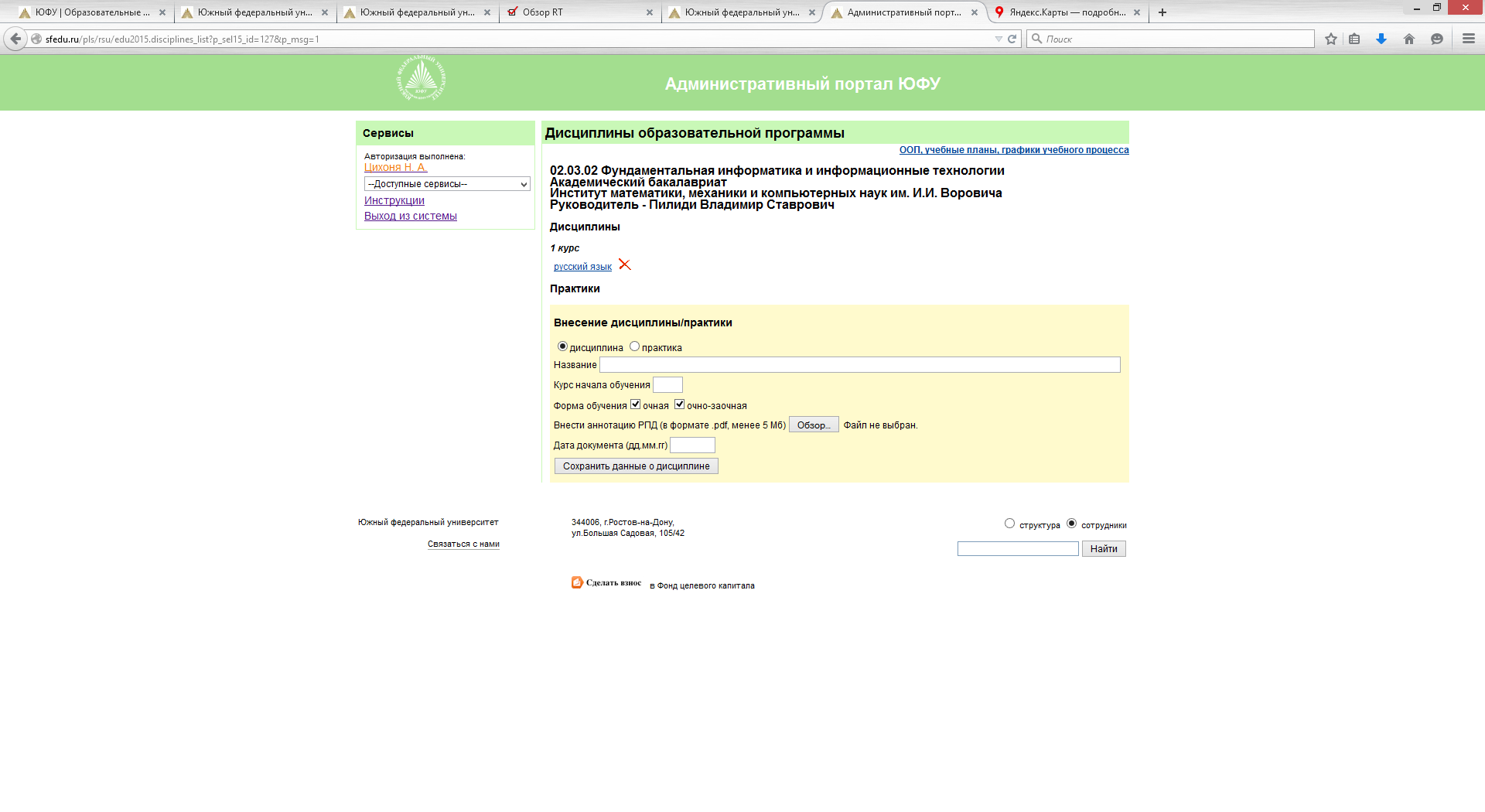 